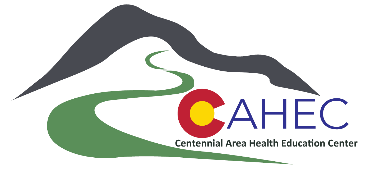 Centennial Area Health Education CenterBoard Membership ApplicationName:  __________________________________________________________________________________________Address: _________________________________________________________________________________________Home Phone:______________________ Work Phone: ______________________ Cell Phone: ____________________Place of Employment: ______________________________________________________________________________Title/ Role: _______________________________________________________________________________________Degrees Completed:________________________________________________________________________________Preferred Email address: ______________________________ Secondary Email: _______________________________I have completed the following:____	Read the Bylaws                           ____	Read the Board Member Job Description____	Attached your Resume of CVWhy do you want to serve on the CAHEC Board of Directors?________________________________________________________________________________________________________________________________________________________________________________________________________________________________________________________________________________________________________________________________________________________________________________________________________What skills, knowledge, and contributions can you bring to the team?________________________________________________________________________________________________________________________________________________________________________________________________________________________________________________________________________________________________________________________________________________________________________________________________________What do you hope being a Board Member can bring to you?______________________________________________________________________________________________________________________________________________________________________________________________________________________________________________________________________________________________________Would you agree to a background check of your certifications and/or licensure?____	Yes		____	NoAre you eligible for employment in the United States?____	Yes		____	NoHow did you hear about this position?____	Website____	Current Board Member____	Staff____	Through a friend____	Other:__________________________________________Please list Three References:Name: _______________________________________ Phone:____________________ Email:_____________________How do you know this person:_________________________________________________________________________Name: _______________________________________ Phone:____________________ Email:_____________________How do you know this person:_________________________________________________________________________Name: _______________________________________ Phone:____________________ Email:_____________________How do you know this person:_________________________________________________________________________Pleas list other agencies you are affiliated with and your role with them:Agency:  ___________________________________	 Role:__________________________________Agency:  ___________________________________	 Role:__________________________________Agency:  ___________________________________	 Role:__________________________________Agency:  ___________________________________	 Role:__________________________________I understand that I will be asked to attend the CAHEC Board Meetings throughout the year.  I am willing to contribute my time and talents as necessary for the success of the CAHEC office.  I have read and am willing to comply with the By-laws of this agency.  I will endeavor to conduct myself with integrity both in the board meetings and in the community.  Signature: ____________________________________________     Date:______________________Thank you for your interest in becoming a CAHEC Board Member.  Please return your application along with the requested attachments to the CAHEC office at mmika@cahec.org or 2105 Clubhouse Drive, Suite A, Greeley, CO 80634, and we will contact you with further instructions regarding your application. If selected you will be asked to provide a short Biography and Photo (this will be used for website, grants etc.).